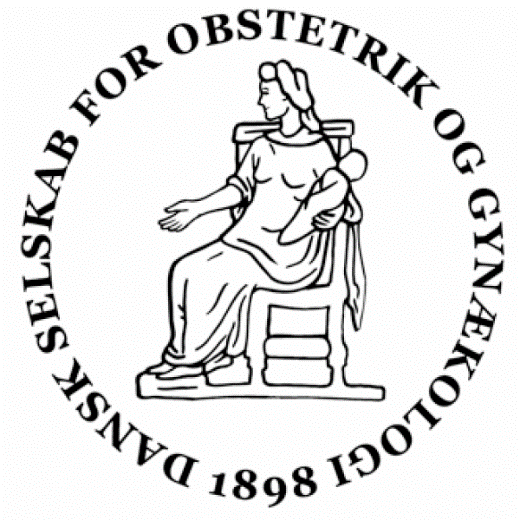 Subspecialiseringsuddannelsei obstetrikDel IIISkema til subspecialiseringsuddannelse i obstetrik (Individuel logbog vedlægges):     Dato:	              Sted:		         Dato:                       Sted:		           ______________________                                            ______________________               Underskrift ansøger                                                    Underskrift hovedvejlederAnsøgerGodkendtHovedafdelingVejlederCo-vejleder(e)Fokusområde(r)StartdatoForventet slutdatoEksterne afdelinger	Beskrivelse af kompetencerVarighedGodkendtKurserAngivelse af kursus (inkl. Sted+dato)VarighedGodkendtTeamleder på fødegangenRCOG: Management of labourward4 dageTeamtræning/DebriefingF.eks. CAMES el MIDTSIM: Instruktørkursus3 dageObstetrisk UltralydEvt. kursus i DSOG regi (nyt tiltag)2x1 dagB:B:B:B:Særlig klinisk kompetenceAntalGodkendtAdministrativ opgaveKort beskrivelseKort beskrivelseGodkendtVidenskabelig opgaveKort beskrivelseKort beskrivelseGodkendt